MI FAMILIA, MI TESORO.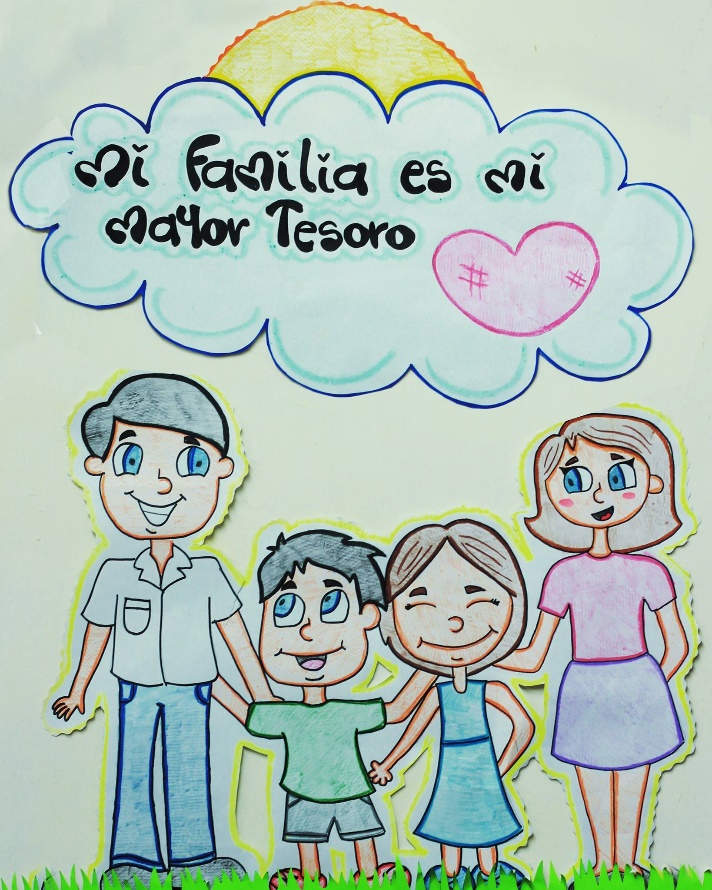 https://www.facebook.com/CorporacionViviendoJuntos/photos/mi-familia-es-mi-mayor-tesoro-mensaje-hogar-infantil-juan-matachininstituto-colo/1240049772765085/INDICADORESConceptual: comprendo las normas y acuerdos para la sana convivencia en el hogar. Procedimental: identifico los valores familiares necesarios para una sana convivencia. Actitudinal: acepto mis responsabilidades en el hogar de acuerdo con las normas y acuerdos establecidos. VIVENCIA TRABAJO INDIVIDUALObservo las siguientes imágenes e identifico el comportamiento correcto en el hogar marcando la imagen con un visto (✔) y respondo los interrogantes asociados a las imágenes:¿Cuál de los dos comportamientos del niño es el correcto en casa?¿Por qué uno de los comportamientos no parece justo y puede afectar la convivencia?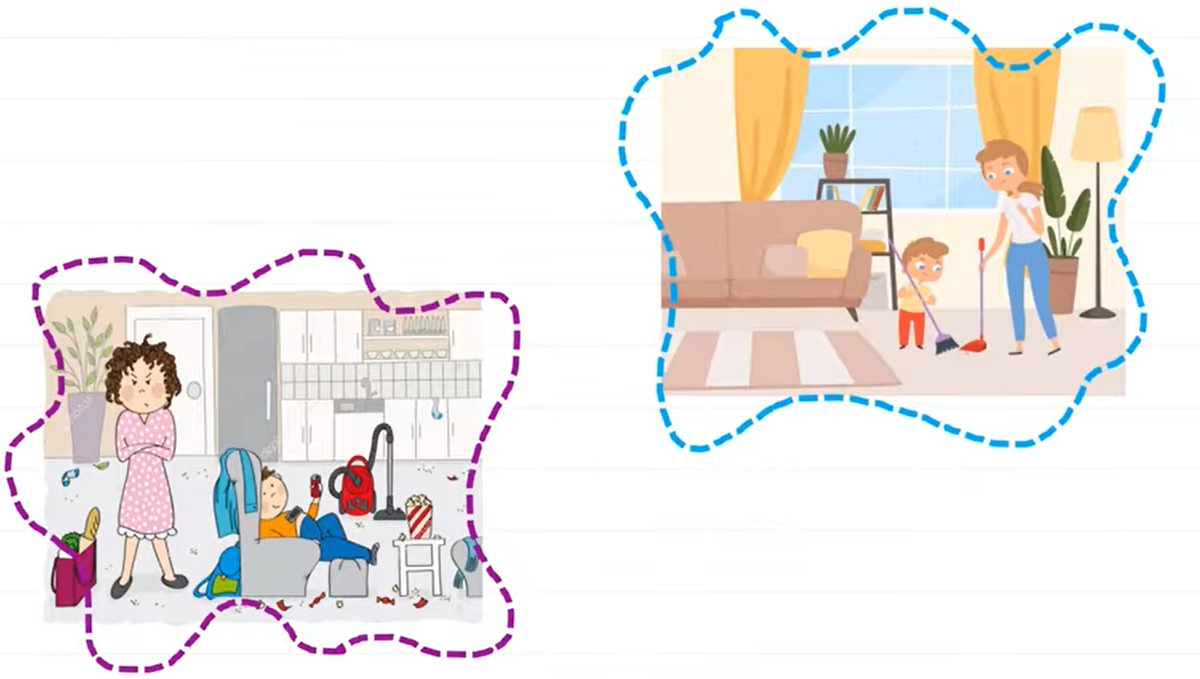 ¿En cuál de las siguientes imágenes el niño cumple con su responsabilidad en casa? Y ¿En qué situación se puede generar un conflicto con la mamá?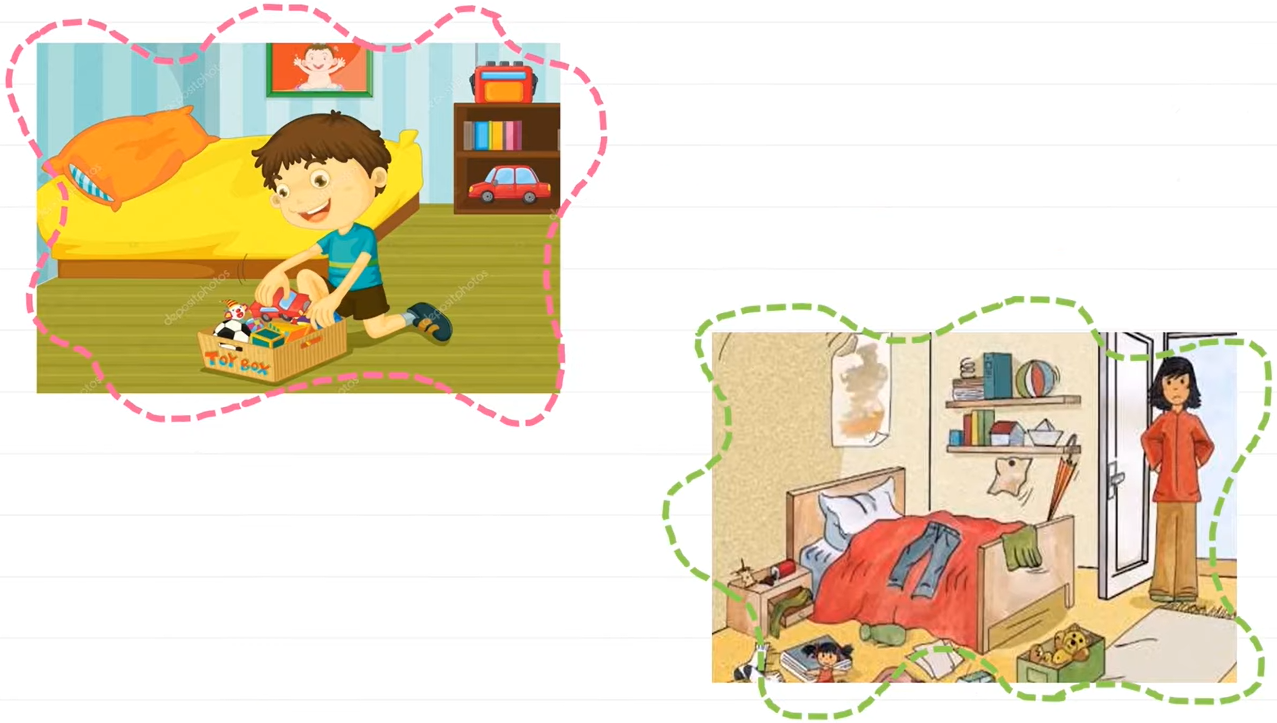 ¿Qué actividad puede realizar cada miembro de la familia para que el trabajo en casa sea equitativo? Debo tener en cuenta las habilidades de cada persona, acorde a su edad, fuerza y el nivel de riesgo que representa la actividad y lo relaciono con una línea.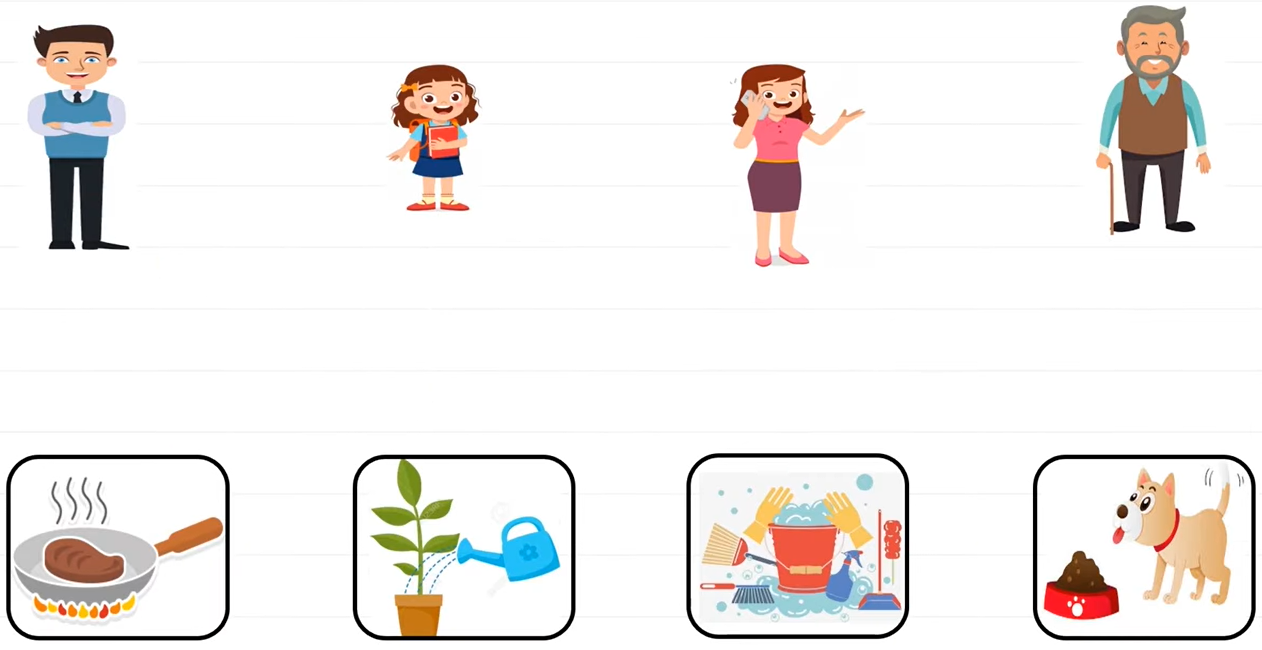 TRABAJO EN PAREJAS1. Relacionamos el siguiente mosaico sobre normas de convivencia en casa, siguiendo las instrucciones:Recortamos las tarjetas del mosaico y las ubicamos boca abajo al azar sobre una mesa.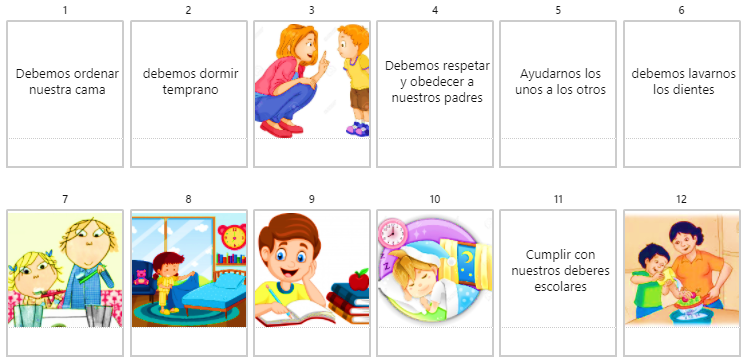 Elegimos dos tarjetas por turnos, tratando de encontrar las parejas, si no se logra, se deben volver a poner boca abajo en el mismo lugar, si se logra el jugador se las queda.El juego finaliza cuando se hayan acabado las tarjetas.Gana el jugador que logre identificar el mayor número de parejas.TRABAJO CON EL PROFESORSolicitamos al profesor que retroalimente el desarrollo de las actividades. FUNDAMENTACIÓNTRABAJO INDIVIDUALLeo el siguiente cuento sobre la obediencia y el compromiso en casa, escrito por Silvia García:¡Qué bien, sé hacer mi cama!Aurora era una niña alegre, divertida y muy buena con sus hermanos mayores Adolfo y Ana y también con sus compañeros de colegio. Sacaba muy buenas notas, pero en casa no hacía lo que debía y en ocasiones sus padres tenían que acabar castigándole por este motivo.Aurora no quería recoger los juegos y juguetes que sacaba de las estanterías, le daba mucha pereza lavarse los dientes, dejaba su ropa en el suelo cuando llegaba del colegio y no hacía nunca su cama.Sus padres le repetían todos los días que tenía que empezar a ser mayor porque ya tenía edad para colaborar en algunas cosas del hogar, pero Aurora se tapaba los oídos y corría por el pasillo de su casa hasta que sus padres se cansaban de buscarla y repetirle lo mismo una y otra vez.Un buen día su papá entró a la habitación donde Aurora jugaba con una pizarra azul con estrellas y pegatinas de colores. Extrañada, la niña dejó de jugar con sus muñecos y escuchó lo que su padre le tenía que decir:- Aurora, mira lo que te traigo aquí. Es la Tabla del compromiso. La gente mayor aprende a hacer cosas que no le gustan para ayudar a los demás, así que, puesto que tú ya eres mayor, lo que vamos a hacer ahora es dibujar aquí las cosas a las que tú puedes hacer sola para ayudarnos a mamá y a mí.- ¿Como qué? – Contestó Aurora sorprendida-.- Por ejemplo, hacer tu cama por las mañanas mientras mamá te hace el desayuno. Si lo haces te daremos una estrella de colores y si el sábado tienes 6 estrellas te dejaremos que escojas la merienda que quieras. Pero recuerda que tienes que cumplir con tu compromiso, y eso significa que deberás hacerlo todos los días.- ¿Compromiso? ¿Y todos los días papá?- Sí. Si no, no cuenta. Vamos a escribirlo en la pizarra para que todos sepan cuáles serán tus tareas a partir de ahora.A partir del día siguiente Aurora empezó a hacer la cama todos los días y sus padres estaban muy contentos. El fin de semana contaron las estrellas y puesto que Aurora había cumplido con su compromiso y tenía seis estrellas, pudo elegir chocolate con churros como merienda.Esa misma tarde los tíos de Aurora fueron de visita a su casa y la pequeña les llevó nada más que a su habitación:- Mirar tíos: ¡Mira qué bien sé hacer mi cama!- ¡Oh vaya! ¡Está muy bien! Y además así ayudas a tus papás – Contestaron sus tíos.- ¡Claro! - contestó Aurora alegre, que se fue por sus juguetes que estaban guardados en el baúl.2. Doy respuesta los siguientes interrogantes sobre el cuento:¿Qué cosas no le gustaba hacer a Aurora?¿Para qué era la tabla de compromisos?¿Qué compromisos deben asumir los niños en su casa? ¿Por qué?TRABAJO CON EL PROFESORSocializamos en plenaria las respuestas a las preguntas sobre el cuento y solicitamos al docente que retroalimente la actividad. EJERCITACIÓN TRABAJO INDIVIDUALDibujo de dos responsabilidades y dos acuerdos que tengo con mi familia.Le solicito a mi docente que me ponga la canción “La cumbia del buen trato” (disponible en https://www.youtube.com/watch?v=ZJchHzLqcVs), la escucho con atención mientras la bailo y respondo en mi cuaderno:¿Qué es el buen trato?¿Cómo se aprende el buen trato?¿Por qué el buen trato es importante para convivir en paz?Escucho la canción “La canción de los valores” (disponible en https://www.youtube.com/watch?v=eXOSOrnOrBU) y doy respuesta a los siguientes interrogantes:¿Qué es responsabilidad?¿Qué es ser honesto?Análisis de la siguiente situación, marcando con un ✔ la opción que describa la conducta correcta: “Si mi papá me diera una bolsa llena de chocolates para que los reparta entre mis hermanos:”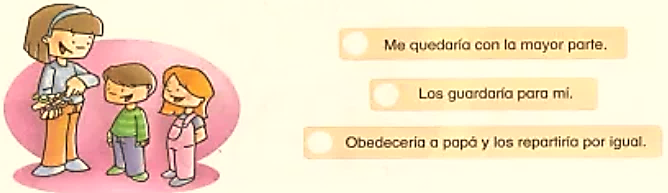 APLICACIÓN  CON MI FAMILIAConsulto a mis padres sobre ¿Qué acuerdos de convivencia existen en nuestro hogar?Elaboramos un cuadro describiendo las responsabilidades que tenemos o tendremos en el hogar para motivar la sana convivencia:Dibujo de una norma practicada en casa.Observamos el video del cuento “Los niños que ignoran las instrucciones y las reglas” el cual se encuentra en: https://www.youtube.com/watch?v=hH0J8cTaCLQ y respondemos las preguntas:¿Por qué es importante obedecer las reglas?¿Lo que hacían lo niños era correcto? ¿por qué?¿Por qué los niños se convirtieron en superhéroes?TRABAJO CON EL PROFESORSocializamos en plenaria las actividades desarrolladas con el profesor (a) y los compañeros y presento mi cuaderno al profesor para que valore las actividades desarrolladas.Bibliografía:http://www.cuentoscortos.com/cuentos-originales/que-bien-se-hacer-mi-cama#:~:text=Aurora%20era%20una%20ni%C3%B1a%20alegre,acabar%20castig%C3%A1ndole%20por%20este%20motivo.ACCIONESRESPONSABLESCada integrante de la familia lavará los platos que utilice.Cada integrante de la familia.